АДМИНИСТРАЦИЯ   ВЕСЬЕГОНСКОГО    РАЙОНАТВЕРСКОЙ  ОБЛАСТИПОСТАНОВЛЕНИЕг. Весьегонск01.12.2010                                                                                                                      №  848С  целью создания условий и возможностей для успешной социализации и эффективной самореализации молодежи, развития ее потенциала в интересах районап о с т а н о в л я ю:Утвердить районную целевую программу «Молодежь Весьегонского района» на 2011 – 2013 годы. (Прилагается)2. Контроль за выполнением настоящего постановления возложить на  Живописцеву Е.А., заместителя главы администрации Весьегонского района.3. Постановление вступает в силу со дня подписания и подлежит опубликованию в газете «Весьегонская жизнь».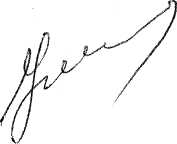 И.о.главы администрации района 	              И.И.Угнивенко Приложениеутверждена постановлением администрации Весьегонского района                 от 01.12.2010 №  848Районная целевая программа«Молодежь ВЕСЬЕГОНСКОГО РАЙОНА» на 2011 – 2013 годыПаспорт программы ВведениеВ соответствии со стратегическими целями государства по обеспечению стабильного социально-экономического, культурного развития  страны, ее конкурентоспособности и укрепления национальной безопасности Программа определяет приоритетные направления и меры направленные создание условий и возможностей для успешной социализации и эффективной самореализации молодежи, для развития ее потенциала в Весьегонском районе.Программа предполагает совместную деятельность органов власти, организаций, учреждений, предприятий и общественных объединений в решении широкого спектра проблем в молодежной среде и призвана придать ей дальнейшую положительную динамику.II.Содержание проблемы и необходимостьее решения программными методамиВ настоящее время ситуация в молодёжной среде характеризуется следующими проблемными вопросами:- обостряется демографическая ситуация (продолжается старение населения, что приводит  к увеличению    социальной нагрузки на каждого работающего человека). Комплекс мер, принятый правительством Российской Федерации, по улучшению ситуации с рождаемостью в нашем районе пока больших результатов не дал. - остается высоким уровень разводов;-  увеличивается число безработной молодёжи;-  растёт число молодёжи, подростков, страдающих  алкоголизмом и токсикоманией;- есть проблемы в обеспечении жильём молодых семей,- согласно  данных стратегии государственной молодёжной политики, в условиях притока мигрантов 35% молодых людей в возрасте 18-35 лет испытывает раздражение или неприязнь к представителям иной национальности, а 51 % молодёжи одобрили бы решение о выселении за пределы региона некоторых национальных групп. Особенности социально-экономической ситуации в Весьегонском районе и необходимость ее изменения в направлении повышения социального благополучия, выявляют потребность принятия мер, направленных на улучшение условий и повышения качества жизни молодежи.III. Цель и задачи ПрограммыОсновной целью Программы является создание условий и возможностей для успешной социализации и эффективной самореализации молодежи, развития ее потенциала в интересах района. Основной задачей программы является реализация государственной молодёжной политики, главное в которой – повышение активности молодёжи как социальной группы в реализации личных, государственных и общественных интересов. Текущие задачи:создание необходимых правовых, социально-экономических, социокультурных условий для физического, психологического, духовного, социального, эмоционального, познавательного и культурного развития детей и реальное обеспечение основных гарантий прав детей, в том числе, находящихся в трудной жизненной ситуации;вовлечение молодежи в социальную практику и информирование о потенциальных возможностях ее развития в районе, регионе и Россииразвитие созидательной активности молодежи;интеграция молодых людей, оказавшихся в трудной жизненной ситуации, в жизнь общества.IV. Основные направления ПрограммыВоспитание гражданственности  и патриотизма:организация и проведение массовых мероприятий,  посвященных памятным датам истории России, государственным символам Российской Федерации;организация и проведение творческих мероприятий с детьми и молодежью, способствующих воспитанию гражданственности и патриотизма (в том числе по техническим, туристским, военно-прикладным видам спорта)проведение районных мероприятий с детским и молодежным активом общественных гражданско-патриотических объединений и иных организаций, работающих с детьми и молодежью, по обмену опытом работы.Поддержка деятельности молодежных и детских общественных объединений, талантливой и способной молодежи, детских и молодежных социальных позитивных инициатив:реализация мероприятий по поддержке талантливой и  способной молодежи;поддержка объединений и обучающихся в системе дополнительного образования детей;поддержка научно-технического творчества молодежи;развитие системы муниципальных культурно-массовых, досуговых и спортивных мероприятий, основанных на преемственности культурно-исторических традиций Весьегонского района;развитие системы мер поощрения способной и талантливой молодежи;организация и проведение районных детских, молодежных праздников;поддержка развития в образовательных учреждениях молодёжных общественных объединений обучающихся;развитие системы конкурсов социальных проектов среди детей и молодежи и поддержка их реализации в Весьегонском районе, по месту жительства, учебы и т.д.;проведение обучения актива молодежных общественных объединений и осуществление подготовки профессиональных кадров, работающих в сфере молодежной политики;участие в областных, межрегиональных, всероссийских  семинарах, тренингах, конференциях, слетах, сменах, лагерях, круглых столах представителей молодежных и детских общественных объединений;развитие форм ученического, молодежного и студенческого самоуправления; содействие общественным формированиям, способствующим гражданскому воспитанию детей и молодежи, защите их законных интересов, формированию правовой, политической культуры и гражданской позиции детей и молодежи.Формирование здорового образа жизни и организация отдыха и оздоровления детей и молодежи:реализация программ по организации форм отдыха и оздоровления детей и молодежи;организация пропаганды здорового образа жизни среди детей и молодежи;организация детско-юношеского туризма и экскурсионная работа с детьми и молодежью;4.	Информационное обеспечение работы с детьми и молодежью:сбор и анализ информации по всем направлениям молодежной политики;предоставление информации молодежи, молодежным и детским общественным объединениям, специалистам, работающим с детьми и молодежью;проведение мониторинга и комплексных исследований по  вопросам молодежной проблематики.V. Механизм реализации ПрограммыМеханизм реализации Программы основывается на обеспечении прямого взаимодействия с молодежью и предусматривает формирование и развитие инфраструктуры по работе с молодежью, содействие занятости молодежи, поддержку молодежных общественных объединений, информационное обеспечение молодежи, развитие художественного творчества молодых людей, социальную поддержку молодежи и профилактику асоциальных явлений в молодежной среде.VI. Ресурсное обеспечение программыФинансирование программных мероприятий предусматривается за счет средств бюджета  Весьегонского района.Объемы финансирования Программы за счет средств местного бюджета носят прогнозный характер и подлежат ежегодному уточнению в установленном порядке при формировании местного бюджета на очередной финансовый год.VII. Оценка эффективности реализации ПрограммыОценка результативности реализации Программы осуществляется на основе использования системы объективных критериев, которые выступают в качестве обобщенных оценочных показателей (индикаторов):охват участников основных мероприятий Программы;разнообразие использования форм, методов, средств в процессе реализации Программы;масштаб мероприятий, проводимых в рамках реализации Программы (большой, средний, малый);количество действующих патриотических объединений, клубов, центров, в т.ч. молодежных;количество историко-патриотических, героико-патриотических, краеведческих музеев (в образовательных и других учреждениях, на предприятиях, объединениях);увеличение числа молодых людей, участвующих в выборах органах власти всех уровней;снижение уровня безработицы среди молодежи, обеспечение трудового воспитания и круглогодичной занятости подростков;количество участников в основных мероприятиях Программы из группы риска: детей находящихся в трудной жизненной ситуации, подростков состоящих на учетах в комиссиях по делам несовершеннолетних, на профилактическом учете в органах внутренних дел.снижение количества подростков употребляющих наркотические вещества, алкоголь;привлечение внебюджетных средств и других материальных ресурсов;развитие системы общественных молодежных и детских общественных организаций и объединении, и как следствие, увеличение количества детей и молодежи вовлеченных в деятельность общественных объединений, клубов, организаций и т.д.Мероприятия по реализации районной целевой программы «Молодежь Весьегонского района» на 2011-2013 годыОб утверждении районной целевой программы «Молодежь Весьегонского района» на 2011 – 2013 годыНаименование программы Районная целевая программа «Молодежь Весьегонского района» на 2011 – 2013 годы (далее – Программа)Основание для 
разработкиРаспоряжение Правительства РФ от 18 декабря . № 1760-р «Стратегия государственной молодежной политики в РФ»,Федеральный закон «Об общих принципах организации местного самоуправления» в Российской Федерации» от 6 октября 2003 года № 131-Ф3ЗаказчикАдминистрация Весьегонского районаОсновной разработчик программы Отдел по делам молодежи и спорту администрации Весьегонского районаЦели программы Создание условий и возможностей для успешной социализации и эффективной самореализации молодежи, развития ее потенциала в интересах района Задачи программы Консолидация и координация действий всех заинтересованных сил в продвижении и развитии системной работы с молодежью Весьегонского района,Разработка технологии решения актуальных проблем молодежи с участием самой молодежи,Защита прав и законных интересов молодежи,Предоставление помощи и социальных услуг, реализация социально-значимых инициатив молодежи,Формирование устойчивой ориентации молодежи на здоровый образ жизни, профилактика негативных явлений в молодежной среде,Создание условий для гражданского становления, развития творческого потенциала молодых людей,Развитие традиционных и создание новых форм работы с молодой семьей,Расширение спектра услуг в сфере профориентации и занятости молодежи,Поддержка деятельности молодежных общественных объединений, организаций, клубов, Увеличение доли гражданского участия молодежи в принятии решений на муниципальном уровне.развитие созидательной активности молодежи;интеграция молодых людей, оказавшихся в трудной жизненной ситуации, в жизнь общества.Сроки и этапы реализации программы 2011 -2013 годыI этап: 2011годII этап: 2012 годIII этап: 2013 годОжидаемые конечные результаты реализации программыГлавным результатом реализации Программы должны стать сохранение и развитие потенциала молодежи, усиления ее влияния на социально-экономическую, культурную и политическую ситуацию в Весьегонском районе:формирование в молодежной среде гражданско-патриотического отношения к Родине, уважения к ее истории, культуре, традициям, подготовке к службе в Вооруженных Силах России;увеличение числа молодых людей, участвующих в выборах органов власти всех уровней;снижение уровня безработицы среди молодежи, обеспечение трудового воспитания и круглогодичной занятости подростков;снижение уровня криминализации и наркотизации в молодежной среде;развитие системы общественных молодежных и детских общественных организаций и объединений;удовлетворение потребностей молодежи в информации по различным направлениям через средства массовой информации, общественные объединения.Исполнители основных мероприятий программыОтдел по делам молодежи и спорту администрации Весьегонского района;отдел образования Весьегонского района;образовательные учреждения Весьегонского района;ОВД Весьегонского района;ГУ «Центр занятости Весьегонского района»;Отдел культуры администрации Весьегонского района;Отдел военного комиссариата по Сандовскому , Молоковскому и Весьегонскому районам Тверской области;Совет ветеранов;КДН и ЗП администрации Весьегонского района;предприятия и организации Весьегонского  района.Объемы и источники финансирования программы Финансирование осуществляется за счет средств районного бюджета Весьегонского района:2011 год-  240 000 руб. 2012 год-  245 000 руб. 2013год-  250 000 руб.Организация мониторинга реализации программыУправление реализацией Программы осуществляется отделом по делам молодежи и спорту администрации Весьегонского района.Мероприятия Сроки исполненияСроки исполненияИсполнительОбъемы финансирования (тыс. руб.)Объемы финансирования (тыс. руб.)Объемы финансирования (тыс. руб.)Объемы финансирования (тыс. руб.)Объемы финансирования (тыс. руб.)Мероприятия Сроки исполненияСроки исполненияИсполнитель2011г.2011г.2012г.2012г.2013г.1.Воспитание гражданственности и патриотизма 1.Воспитание гражданственности и патриотизма 1.Воспитание гражданственности и патриотизма 1.Воспитание гражданственности и патриотизма 1.Воспитание гражданственности и патриотизма 1.Воспитание гражданственности и патриотизма 1.Воспитание гражданственности и патриотизма 1.Воспитание гражданственности и патриотизма 1.Воспитание гражданственности и патриотизма 1.1 .Поддержка социально-значимых программ детских и молодежных общественных объединений (МОО) на конкурсной основеянварь- майОРМСОРМСОРМС16,016,020,024,01.2. Организация участия программ МОО в областных, общероссийских, грантовых конкурсах программобластной графикОРМС, МСПЦОРМС, МСПЦОРМС, МСПЦ5,05,05,05,01.3.Методическая помощь МОО в составлении программ и нормативно-правовых документовв течение годаОРМСОРМСОРМС1.4.Проведение районного конкурса лидеров МОО, органов ученического самоуправления (двухдневные сборы)мартОРМС, МСПЦ, отдел образованияОРМС, МСПЦ, отдел образованияОРМС, МСПЦ, отдел образования4,04,04,55,51.5.Проведение соревнований по военно-техническим видам спортафевраль, июньОРМС, МСПЦОРМС, МСПЦОРМС, МСПЦ5,05,05,55,51.6.Проведение акции «Граждане России» -торжественная церемония вручения паспортов 14-летним гражданам12 июня, 4 ноябряОРМС совместно с ТП УФМСОРМС совместно с ТП УФМСОРМС совместно с ТП УФМС1,51,51,51,51.7. Мероприятия к Дню защитника Отечества: -Районный военно-спортивный праздник; -акция «Письмо солдату» и др.23 февраляОРМС, МСПЦОРМС, МСПЦОРМС, МСПЦ3,53,53,53,51.8. Участие в областном Дне призывника или торжественные проводы в армию в Весьегонском районемай, ноябрьОРМС, МСПЦ, отдел военкоматаОРМС, МСПЦ, отдел военкоматаОРМС, МСПЦ, отдел военкомата4,04,04,04,01. 9.Участие в областном смотре-конкурсе постов №1сентябрьОРМС, МСПЦОРМС, МСПЦОРМС, МСПЦ5,05,05,05,01.10. Районная спартакиада допризывной молодежи (обеспечение)майОРМС, МСПЦОРМС, МСПЦОРМС, МСПЦ5,05,05,05,01.11. Молодежные мероприятия в честь Дня Победы (организация работы Поста №1 и др.)майОРСМ, МСПЦОРСМ, МСПЦОРСМ, МСПЦ5,05,05,05,01.12.Участие в областной спартакиаде допризывной молодежимайОРМС, МСПЦОРМС, МСПЦОРМС, МСПЦ4,04,04,04,01.13.Участие в финале областной военно-спортивной игры « Орленок»июньОРСМ, МСПЦОРСМ, МСПЦОРСМ, МСПЦ5,05,05,05,01.14. Проведение межрайонных учебно-полевых сборов с допризывной молодежьюавгустОРСМ, МСПЦ, отдел военкоматаОРСМ, МСПЦ, отдел военкоматаОРСМ, МСПЦ, отдел военкомата5,05,05,05,01.15. Участие в межрегиональных, всероссийских патриотических слетах июльОРМС, МСПЦОРМС, МСПЦОРМС, МСПЦ7,07,07,07,01.16. Направление на войсковую стажировку курсантов ВПКсентябрьОРМС, МСПЦ. Отдел военкоматаОРМС, МСПЦ. Отдел военкоматаОРМС, МСПЦ. Отдел военкоматаИТОГО по разделу:75,075,080,085,02. Поддержка деятельности  молодежных и детских общественных объединений, талантливой и способной молодежи, детских и молодежных позитивных инициатив.2. Поддержка деятельности  молодежных и детских общественных объединений, талантливой и способной молодежи, детских и молодежных позитивных инициатив.2. Поддержка деятельности  молодежных и детских общественных объединений, талантливой и способной молодежи, детских и молодежных позитивных инициатив.2. Поддержка деятельности  молодежных и детских общественных объединений, талантливой и способной молодежи, детских и молодежных позитивных инициатив.2. Поддержка деятельности  молодежных и детских общественных объединений, талантливой и способной молодежи, детских и молодежных позитивных инициатив.2. Поддержка деятельности  молодежных и детских общественных объединений, талантливой и способной молодежи, детских и молодежных позитивных инициатив.2. Поддержка деятельности  молодежных и детских общественных объединений, талантливой и способной молодежи, детских и молодежных позитивных инициатив.2. Поддержка деятельности  молодежных и детских общественных объединений, талантливой и способной молодежи, детских и молодежных позитивных инициатив.2. Поддержка деятельности  молодежных и детских общественных объединений, талантливой и способной молодежи, детских и молодежных позитивных инициатив.2.1. Проведение ежегодного   фестиваля молодежного самодеятельного творчества «Весенняя радуга»майОРСМ, МСПЦ, отделы образования, культурыОРСМ, МСПЦ, отделы образования, культурыОРСМ, МСПЦ, отделы образования, культуры101010102.2.Организация и проведение учебно-методических семинаров, мастер-классов для руководителей молодежных творческих коллективовянварьОРМС, отдел культурыОРМС, отдел культурыОРМС, отдел культуры2,02,02,02,02.3.Участие молодежных творческих коллективов района в межрайонных, областных конкурсах и фестивалях.областной графикОРМС, отдел культурыОРМС, отдел культурыОРМС, отдел культуры10,010,010,010,02.4. День молодежи27 июняОРМС, МСПЦ, отдел культурыОРМС, МСПЦ, отдел культурыОРМС, МСПЦ, отдел культуры15,015,015,015,02.5.Вручение Премии года для тех, кто достиг результатов в воспитательной работеиюньОРМС, КДН и ЗПОРМС, КДН и ЗПОРМС, КДН и ЗП6,56,56,56,52.6.Поддержка молодых специалистов, Организация «круглых столов», встреч с представителями органов м/самоуправления, мероприятия по чествованию молодых специалистовв течение годаОРМС, ГУ ЦЗНОРМС, ГУ ЦЗНОРМС, ГУ ЦЗН1,51,51,51,5Итого по разделу45,045,045,045,03.Профилактика асоциальных явлений в молодёжной среде и содействие трудовой занятости подростков и молодежи3.Профилактика асоциальных явлений в молодёжной среде и содействие трудовой занятости подростков и молодежи3.Профилактика асоциальных явлений в молодёжной среде и содействие трудовой занятости подростков и молодежи3.Профилактика асоциальных явлений в молодёжной среде и содействие трудовой занятости подростков и молодежи3.Профилактика асоциальных явлений в молодёжной среде и содействие трудовой занятости подростков и молодежи3.Профилактика асоциальных явлений в молодёжной среде и содействие трудовой занятости подростков и молодежи3.Профилактика асоциальных явлений в молодёжной среде и содействие трудовой занятости подростков и молодежи3.Профилактика асоциальных явлений в молодёжной среде и содействие трудовой занятости подростков и молодежи3.Профилактика асоциальных явлений в молодёжной среде и содействие трудовой занятости подростков и молодежи3.1.Проведение районного первенства по туризму среди молодежи (палаточный лагерь)июньОРМС, МСПЦОРМС, МСПЦОРМС, МСПЦ40,040,040,040,03.2..Проведение учебно-тренировочных сборов, обучающих семинаров по туризмумай- июньОРСМ, МСПЦОРСМ, МСПЦОРСМ, МСПЦ3.3. Участие в областном молодежном турслётеиюньОРСМ, МСПЦОРСМ, МСПЦОРСМ, МСПЦ10,010,010,010,03.4.Проведение районного первенства по спортивному ориентированиюсентябрьОРМС, МСПЦОРМС, МСПЦОРМС, МСПЦ3,03,03,03,03.5.Развитие нетрадиционных экстремальных видов спорта: пейнтбола, кайтинга, проведение и участие в соревнованияхв течение годаМСПЦМСПЦМСПЦ3.6.Организация работы спортивных площадок (сезонных) при МСПЦв течение годаОРСМ, МСПЦОРСМ, МСПЦОРСМ, МСПЦ10,010,010,010,03.7.Организация работы учебно-тренировочной базы при МСПЦянварь, март, июль, октябрьОРМС, МСПЦОРМС, МСПЦОРМС, МСПЦ10,010,010,010,03.8.Клуб выходного дня для молодых семей с детьми (спортивный досуг)ноябрьМСПЦМСПЦМСПЦ3.9. Организация показательных выступлений детских и молодежных спортивных коллективов и объединений при проведении молодежных программпо плану отдела культурыОРМС, МСПЦОРМС, МСПЦОРМС, МСПЦ6,06,06,06,03.10.Спартакиада детских дворовых командавгустМСПЦМСПЦМСПЦ5,05,05,05,03.11.Организация временного летнего трудоустройства подростков и молодежи в свободное от учебы время: -создание профильных отрядов на социально-значимых объектах, в т.ч. при МСПЦиюнь, июльОРМС, МСПЦОРМС, МСПЦОРМС, МСПЦ10,010,010,010,03.12.Проведение ежегодного смотра-конкурса на лучшую комнату в ПУдекабрьОРМСОРМСОРМС3,03,03,03,03.13.Проведение обучающих занятий и тренингов по вопросам семейно-брачных отношений для уч-ся ПУ с привлечением областных специалистовноябрьОРМСОРМСОРМС3.14. Взаимодействие с ЦМПП ОНД г. Твери по профилактике наркомании, СПИДа. Проведение комплекса районных мероприятий « За здоровый образ жизни» (волонтерские группы, акции…)ноябрь - декабрьОРМСОРМСОРМС1,01,01,01,0Итого по разделу:989898984. Переподготовка и повышение квалификации специалистов по работе с молодежью и общественного актива4. Переподготовка и повышение квалификации специалистов по работе с молодежью и общественного актива4. Переподготовка и повышение квалификации специалистов по работе с молодежью и общественного актива4. Переподготовка и повышение квалификации специалистов по работе с молодежью и общественного актива4. Переподготовка и повышение квалификации специалистов по работе с молодежью и общественного актива4. Переподготовка и повышение квалификации специалистов по работе с молодежью и общественного актива4. Переподготовка и повышение квалификации специалистов по работе с молодежью и общественного актива4. Переподготовка и повышение квалификации специалистов по работе с молодежью и общественного актива4. Переподготовка и повышение квалификации специалистов по работе с молодежью и общественного актива4.1.Участие в семинарах на базе Московской гуманитарно-социальной Академии (по графику) с обл. софинансированиемпо обл. графикуОРМСОРМСОРМС2,02,02,02,04.2.Деловые обменные поездки в другие районыв теч. годаОРМСОРМСОРМС1,01,01,01,04.3.Направление на зональные, областные обучающие семинары, конференции, слеты для руководителей и лидеров МОО по различным направлениямянварь, апрельОРМСОРМСОРМС10,010,010,010,04.4.Участие в работе областного Молодежного Парламента (через представителя)в теч. годаОРМСОРМСОРМС404040404.5.Организация деятельности Совета при ОРМСпостоянноОРМСОРМСОРМС4.6.Обеспечение методической литературой в помощь руководителям и лидерам объединенийпостоянноОРМСОРМСОРМС4.7. Участие в выездных коллегиях Комитета по делам молодежи Тверской областипо обл. графикуОРМСОРМСОРМС4,04,04,04,0ИТОГО по разделу:ИТОГО по разделу:ИТОГО по разделу:ИТОГО по разделу:ИТОГО по разделу:57,057,057,057,05.Информационно-методическое обеспечение молодежной политики5.Информационно-методическое обеспечение молодежной политики5.Информационно-методическое обеспечение молодежной политики5.Информационно-методическое обеспечение молодежной политики5.Информационно-методическое обеспечение молодежной политики5.Информационно-методическое обеспечение молодежной политики5.Информационно-методическое обеспечение молодежной политики5.Информационно-методическое обеспечение молодежной политики5.Информационно-методическое обеспечение молодежной политики5.1. Формирование баз данных по основным направлениям ГМПпостоянноОРМСОРМСОРМС5.2.Участие в ежегодном социологическом исследовании «Молодежь Верхневолжья»ежегодноОРМСОРМСОРМС5.3.Обеспечение регулярного выпуска молодежной страницы «Ступени» в районной газете Информационно-техническое обеспечение работы отделав течение годаОРМСОРМСОРМС2,02,02,02,0Итого по разделу:2,02,02,02,0Итого по программе:277,0277,0282,0287,0